STANDARD OPERATING PROCEDURES (SOP)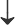 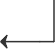 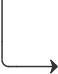 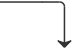 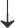 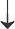 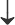 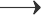 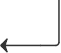 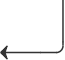 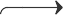 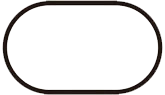 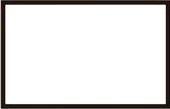 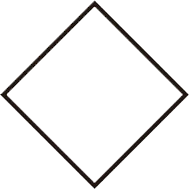 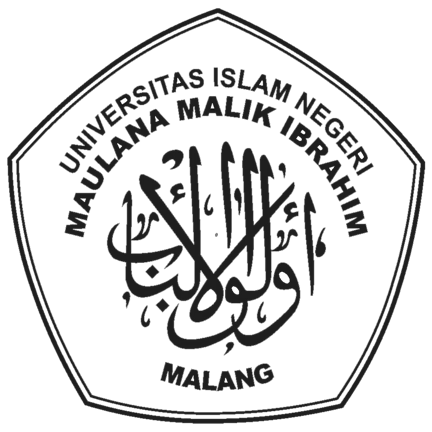 KEMENTERIAN AGAMASTANDARD OPERATING PROCEDURES (SOP)JURUSAN BIOLOGINomor SOPUIN-QA/PM/09/02KEMENTERIAN AGAMASTANDARD OPERATING PROCEDURES (SOP)JURUSAN BIOLOGITanggal Pembuatan02-01-2014KEMENTERIAN AGAMASTANDARD OPERATING PROCEDURES (SOP)JURUSAN BIOLOGITanggal RevisiAgustus 2019KEMENTERIAN AGAMASTANDARD OPERATING PROCEDURES (SOP)JURUSAN BIOLOGITanggal EfektifAgustus 2019KEMENTERIAN AGAMASTANDARD OPERATING PROCEDURES (SOP)JURUSAN BIOLOGIDisahkan OlehDr. drh. Bayyinatul Muchtaromah, M.SiKEMENTERIAN AGAMASTANDARD OPERATING PROCEDURES (SOP)JURUSAN BIOLOGINama SOPPROSEDUR MUTU PERWALIANDasar HukumKualifikasi PelaksanaBuku Pedoman Universitas Islam Negri (UIN) MalangBuku Pedoman Pendidikan Fakultas Sains dan TeknologiFakultasJurusanDosen waliMahasiswaKeterkaitanPeralatan / PerlengkapanLaptop/ KomputerPrinterPeringatanPencatatan dan Pendataan